 HELENDALE COMMUNITY SERVICES DISTRICT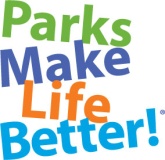 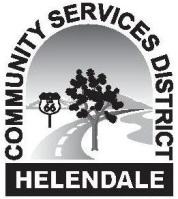 Regular Park & Recreation CommitteeMEETING AGENDA							 LOCATION:   	26540 Vista Rd., Ste. CAugust 13, 2019 at 3:00 P.M.                           	 		Helendale, California 92342Approval of AgendaAccept Meeting Summary from the Special Park & Recreation Committee Meeting of June 11, 2019Public ParticipationProgram ReportUpdate on Park ConstructionUpcoming ActivitiesSeminarsExercise ProgramsPark MaintenanceDiscussion Regarding Donation for Rebecca Raymond Foundatoin 5K Run and Community EventDiscussion Regarding Use of Helendale Community Park for Sage Oak Football GamesDiscussion Regarding Christmas Market Comments/Discussion Items for Next or Future AgendasAdjournmentPursuant to Government Code Section 54954.2(a), any request for a disability-related modification or accommodation, including auxiliary aids or services, that is sought in order to participate in the above agendized public meeting should be directed to the District’s General Manager’s office at (760) 951-0006 at least 24 hours prior to said meeting.  The regular session of the Board meeting will be recorded. Recordings of the Board meetings are kept for the Clerk of the Board's convenience.  These recordings are not the official minutes of the Board meetings.